Comment le BLOB se déplace –t-il 	 1) Jour 0 le blob est toujours endormi. Le blob est sous forme de sclérote ce qui veut            h                                                              dire qu’il est endormi 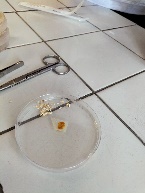                                 2) Jour 1 le blob commence petit à petit à se réveiller il a déjà                   v                                                              grandit et commence à se déplacer on voit que sur cette image              k                                                               le blob commence à sortir du papier pour chercher de la nourriture.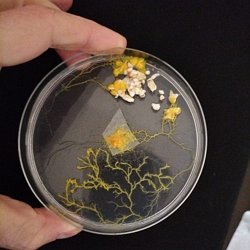                                                   3) Jour 4 le blob grandit et commence à sortir de la boite et explore                                                     l’extérieur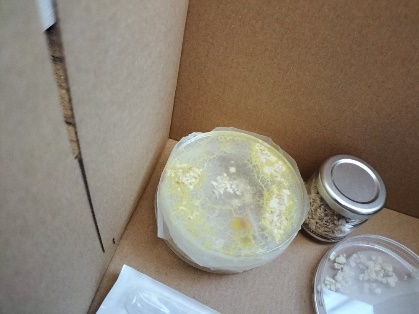 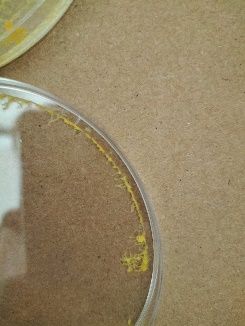 